Members of staff who wish to apply to park at De Montfort University, but who do not have access to the car parking tile on the DMU Hub, should complete and return this form to the Estates Services Building Reception, or via email to: estateshelpdesk@dmu.ac.uk. Please do not use this form as an alternative to applying via the DMU Hub; members of staff found to be doing this will have their form returned. Section 1. Applicant DetailsSection 2. Vehicle DetailsPlease provide details of the vehicles you wish to register to display this permit. A maximum of four vehicles can be applied for.Section 3. DeclarationBy applying for a car park permit you confirm acceptance to comply with the Vehicle Parking and Cycling Policy and declare that the information provided in this application is true and accurate. Next StepsPlease take this completed form to the Estates Services Building Reception. You must provide your valid your Local Authority Blue Badge for verification.  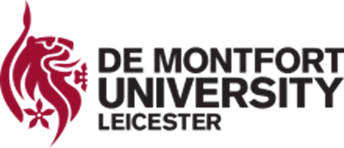 Staff DMU Disabled PermitCar Parking Application Form TitleForenameSurnameFaculty / DirectoratePayroll numberJob title Contract type PermanentFixed dateIf fixed, end date:      Email addressHome addressPostcodeWork telephone numberMobile numberVehicle 1RegistrationMake & ModelVehicle 2RegistrationMake & ModelVehicle 3RegistrationMake & ModelVehicle 4RegistrationMake & ModelI understand that a parking space is not guaranteed. I understand that a parking space is not guaranteed. I understand that a parking space is not guaranteed. I agree to clearly display the car parking permit whilst on campus. I agree to clearly display the car parking permit whilst on campus. I agree to clearly display the car parking permit whilst on campus. I have read and agree to comply with the 'DMU Vehicle Parking and Cycle Policy'. I have read and agree to comply with the 'DMU Vehicle Parking and Cycle Policy'. I have read and agree to comply with the 'DMU Vehicle Parking and Cycle Policy'. I confirm that I will surrender my permit if I no longer require it. I confirm that I will surrender my permit if I no longer require it. I confirm that I will surrender my permit if I no longer require it. DateSigned